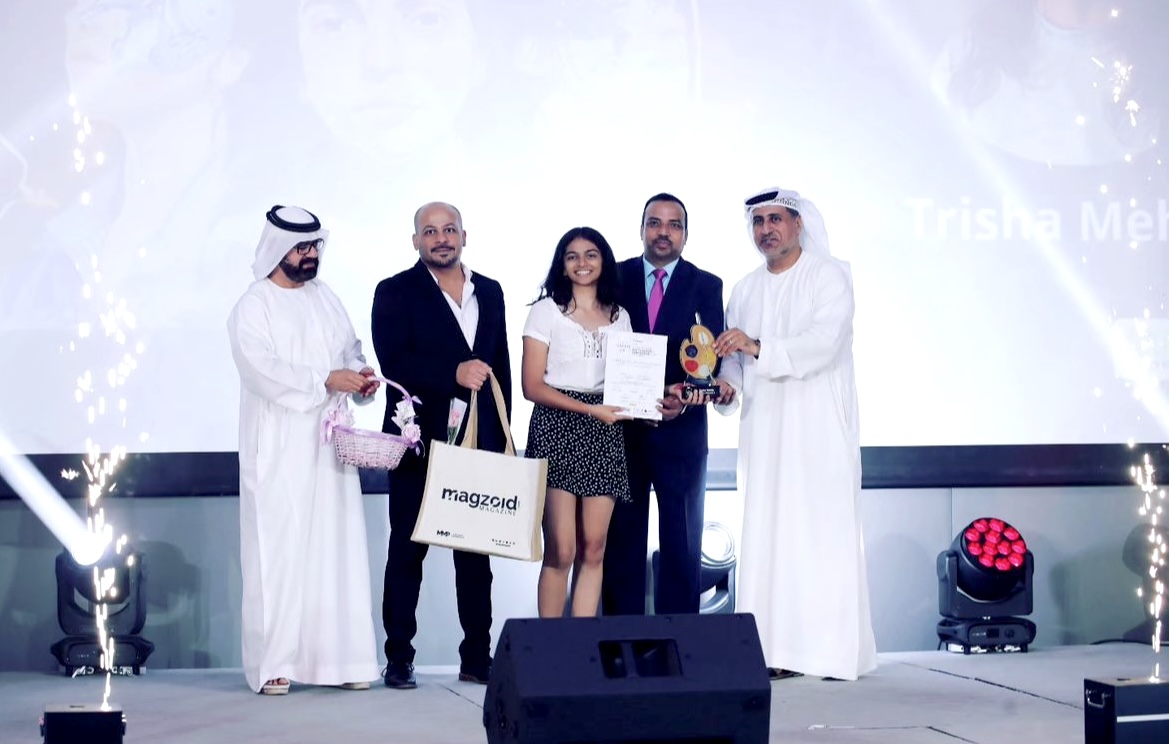 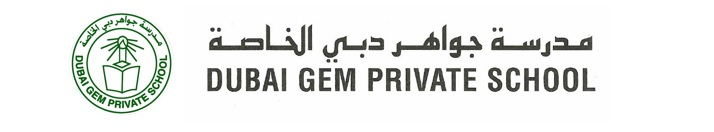 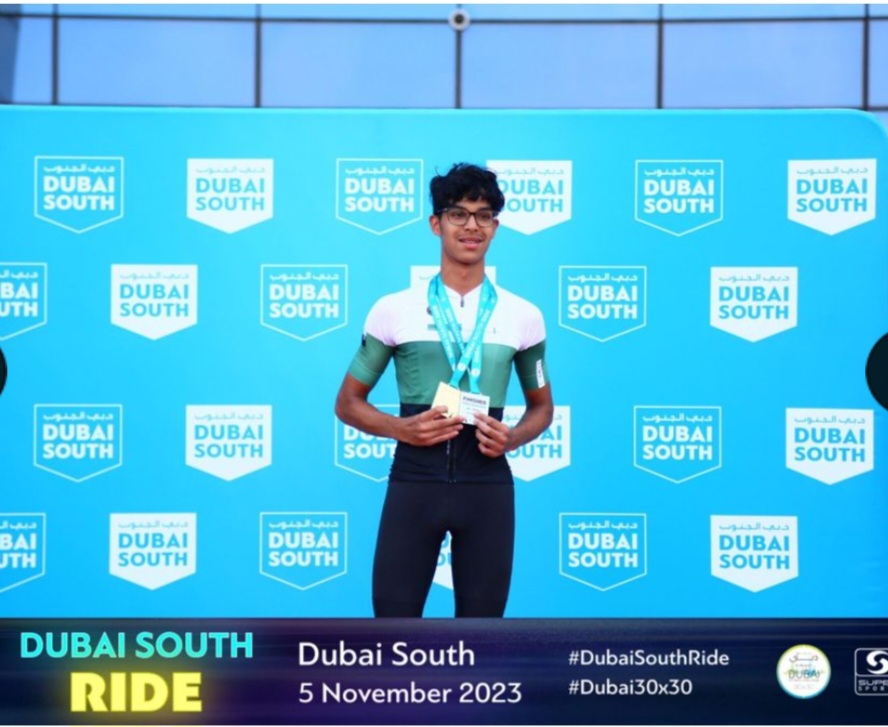 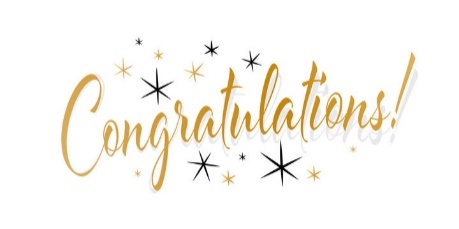 Daniel Lobo -2023Daniel Lobo, our year 11 student, participated in the Dubai South Ride- 40km on 5th Nov 2023. He completed the 40km route in 1hr 17minutes and came First in the 16-18 age group. Overall, he came 38th out of 145 cyclists and was the youngest cyclist among all the riders! Congratulations on your achievement.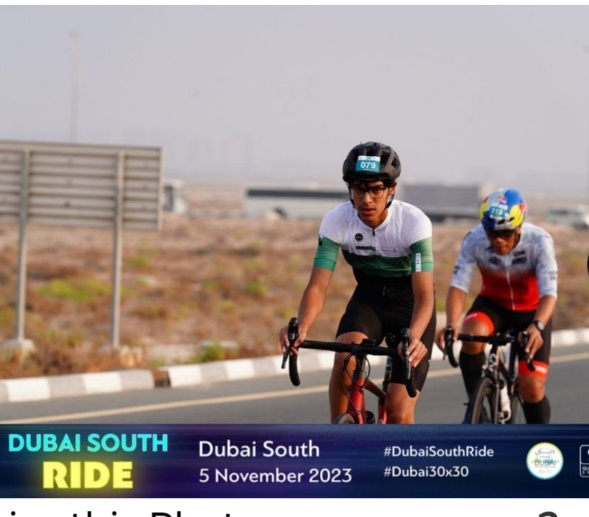 